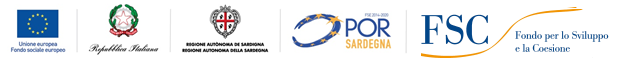 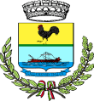 ISTITUTO COMPRENSIVO STATALE SAN TEODOROVia Rinaggiu  snc  -  07052 San Teodoro  (SS)  0784/865953   -   FAX 0784/865063  C.M. SSIC854009 - Codice Fiscale: 93013410910                         www.icsanteodoro.it    e-mail  ssic854009@istruzione.it  PEC ssic854009@pec.istruzione.it Al Dirigente Scolastico                                                                                  dell’Istituto Comprensivo di San Teodoro Oggetto:  Comparto Istruzione e Ricerca – Sezione Scuola. Azione di sciopero generale proclamato per l’intera giornata del 20 Ottobre, dalle ore 00:01 alle ore 23:59. Proclamazioni e adesioni. Adempimenti previsti dall’Accordo sulle norme di garanzia dei servizi pubblici essenziali del 2 dicembre 2020 (Gazzetta Ufficiale n. 8 del 12 gennaio 2021) con particolare riferimento agli artt. 3 e 10.                   SCIOPERO GENERALE per l’intera giornata di venerdì 20 Ottobre per il personale a tempo determinato e indeterminato indetto dalle OO.SS: Adl Varese, Cub, Sgb, SI, Cobas, Usi-Unione Sindacale italiana, Usi Ait scuola e Usi surf)_l_ sottoscritt   		in servizio presso Scuola Secondaria di primo grado “Ettore Pais” in qualità di 		, plesso: 		,in riferimento allo sciopero in oggetto, consapevole che la presente dichiarazione è irrevocabile e fa fede ai fini della trattenuta sulla busta paga,DICHIARAla propria intenzione di aderire allo sciopero(oppure)la propria intenzione di non aderire allo sciopero(oppure)di non aver ancora maturato alcuna decisione sull’adesione o meno allo scioperoIn fede 	/ 	/				 data				firma